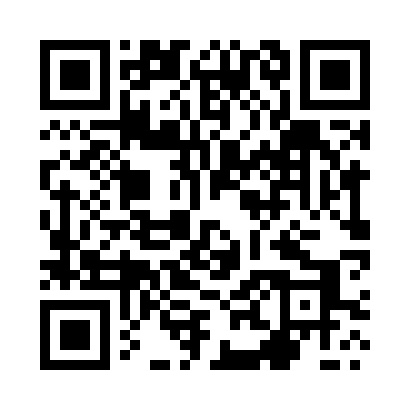 Prayer times for Hetmanow, PolandWed 1 May 2024 - Fri 31 May 2024High Latitude Method: Angle Based RulePrayer Calculation Method: Muslim World LeagueAsar Calculation Method: HanafiPrayer times provided by https://www.salahtimes.comDateDayFajrSunriseDhuhrAsrMaghribIsha1Wed2:515:2012:465:538:1310:312Thu2:475:1812:465:548:1410:353Fri2:435:1612:465:558:1610:384Sat2:405:1512:465:568:1810:415Sun2:365:1312:465:578:1910:446Mon2:325:1112:465:588:2110:487Tue2:315:0912:465:598:2310:518Wed2:315:0812:456:008:2410:529Thu2:305:0612:456:018:2610:5310Fri2:295:0412:456:028:2710:5411Sat2:295:0312:456:038:2910:5412Sun2:285:0112:456:048:3010:5513Mon2:275:0012:456:058:3210:5614Tue2:274:5812:456:068:3310:5615Wed2:264:5712:456:068:3510:5716Thu2:264:5512:456:078:3610:5817Fri2:254:5412:456:088:3810:5818Sat2:244:5212:456:098:3910:5919Sun2:244:5112:466:108:4111:0020Mon2:234:5012:466:118:4211:0021Tue2:234:4812:466:128:4411:0122Wed2:234:4712:466:128:4511:0223Thu2:224:4612:466:138:4611:0224Fri2:224:4512:466:148:4811:0325Sat2:214:4412:466:158:4911:0326Sun2:214:4312:466:158:5011:0427Mon2:214:4212:466:168:5111:0528Tue2:204:4112:466:178:5311:0529Wed2:204:4012:466:188:5411:0630Thu2:204:3912:476:188:5511:0631Fri2:194:3812:476:198:5611:07